МИНИСТЕРСТВО ЗДРАВООХРАНЕНИЯ РЕСПУБЛИКИ БЕЛАРУСЬ ГОСУДАРСТВЕННОЕ УЧРЕЖДЕНИЕ «ДЯТЛОВСКИЙ РАЙОННЫЙ ЦЕНТР ГИГИЕНЫ И ЭПИДЕМИОЛОГИИ»ОСТОРОЖНО: БЕШЕНСТВО!!!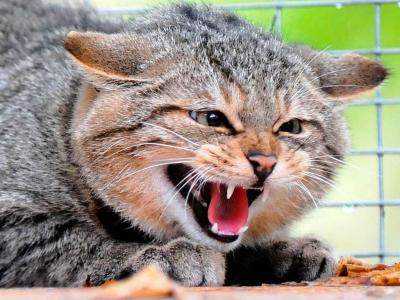 БЕШЕНСТВО  – вирусная болезнь, поражающая нервную систему человека и животных. Без профилактических прививок у людей оно всегда заканчивается смертью.ИСТОЧНИК ИНФЕКЦИИ:  Заболеванием бешенством болеют все млекопитающие.ПУТИ ПЕРЕДАЧИ БЕШЕНСТВА: Вирус бешенства передается путем укуса или ослюнения больным животным. ПРОФИЛАКТИКА И ЗАЩИТА ОТ БЕШЕНСТВА: -  не допускать общения домашних животных с бродячими,- домашних животных прививать против бешенства,- не следует убивать животное, покусавшее или оцарапавшее человека, за   ним должно быть установлено 10 - ти дневное наблюдение,- в случае укуса человека животным нужно сразу и как можно глубже промыть рану концентрированным мыльным раствором (это убивает до 80%) вируса, а затем обратиться за помощью в медицинское учреждение для решения вопроса о целесообразности назначения курса прививок против бешенства.Разработал: Врач - эпидемиолог  Н.Н.Дедович, валеолог Н.И.ЮреняТираж 500 экз.